MOÇÃO Nº 524/2019Manifesta apelo a secretaria municipal  de Obras e Serviços para realização da Operação Tapa Buracos na Avenida Ruth Garrido Roque, Parque Residencial do Lago, neste município.Senhor Presidente,Senhores Vereadores, CONSIDERANDO que; em visita ao bairro, vários moradores solicitaram atenção para os problemas da referida rua; CONSIDERANDO que; A rua está em péssimo estado para transitar;CONSIDERANDO que; a rua causa transtornos e danifica carros, causando vários inconvenientes aos moradores do local;                        Ante o exposto e nos termos do Capítulo IV do Título V do Regimento Interno desta Casa de Leis, a CÂMARA MUNICIPAL DE SANTA BÁRBARA D’OESTE, ESTADO DE SÃO PAULO, apela a Secretaria Municipal de Obras e Serviços para realização da Operação Tapa Buracos na Avenida Ruth Garrido Roque, Parque Residencial do Lago, neste município, encaminhando cópia  para Av. Monte Castelo, 1000 - 2º andar - Jd. Primavera – Secretaria de Obras e PosturasPlenário “Dr. Tancredo Neves”, em  24 de junho de 2.019.Celso Ávila-vereador-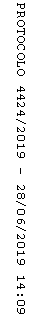 